ПОД ПАТРОНАЖА НА ВИЦЕПРЕМИЕРА И МИНИСТЪРА НА ОТБРАНАТАНА РЕПУБЛИКА БЪЛГАРИЯ  КРАСИМИР КАРАКАЧАНОВОРГАНИЗАТОРИ:НПМ“ШИПКА-БУЗЛУДЖА“ОБЩИНА КАЗАНЛЪКПО ПОВОД 140 ГОДИНИ ОТ ОСВОБОЖДЕНИЕТО НА БЪЛГАРИЯНАЦИОНАЛЕН ДЕТСКИ КОНКУРС  - РЕЦИТАЛ  „ С ОБИЧ КЪМ БЪЛГАРИЯ“В  АВТЕНТИЧНА УНИФОРМА24.02.2018г. /събота/ в град Казанлъкот 10 ч. до 16 ч. в Информационен център, ул. ,,Искра“ № 4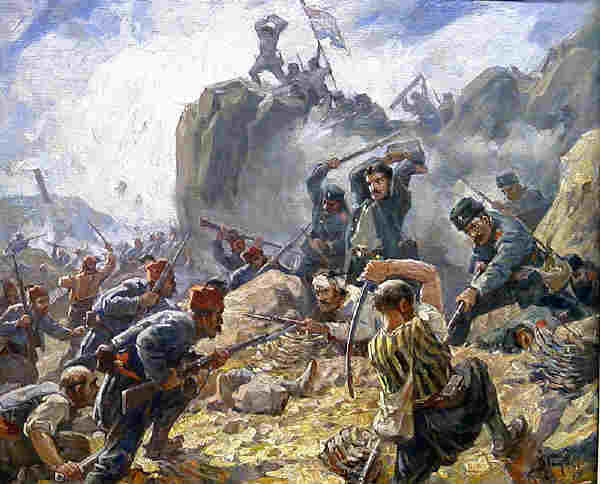 Регламент на конкурса:Целта на настоящия конкурс е избор на изпълнител на патриотично стихотворение, който да вземе участие в официалната програма за честванията по случай Освобождението на България тази година, организирани от Община Казанлък на връх Шипка. Всеки участник в конкурса следва да представи своето артистично изпълнение пред нарочно жури лично или чрез предварително изпратен запис, който ще бъде  излъчен в деня на конкурса. По време на изпълнението участникът следва да бъде облечен в автентична четническа, опълченска униформа или друго автентично характерно за времето облекло.В конкурса участват изпълнители на художествено слово, разделени в две възрастови групи:-	I възрастова група  -  до 10 години;-	II възрастова група -  след  10 години Премирането се извършва от жури  - Представител на Община Казанлък, Представител на министерството на отбраната, Представител на Общински театър „Любомир Кабакчиев“, Представител на НПМ „Шипка-Бузлуджа“, поет.Организаторът на конкурса осигурява следните награди за участниците:I  място – 300 лв.;II място – 200 лв.;III място – 100 лв.;Специална награда за автентична униформа – 100 лв.Всички разходи за участие в конкурса са за сметка на участниците;Всеки участник, явил се на място получава пропуск за посещение на културно-историческите забележителности на града;Всеки участник в конкурса, явил се на място получава и предметни награди;При желание Община Казанлък ще окаже съдействие за резервации на хотел и други;Краен срок за изпращане на заявка за участие - 21 февруари 2018 г.ОБЩИНА КАЗАНЛЪКОтдел Култура и туризъмБул. „Розова долина“ 6 Казанлък 6100E-mail: k.sabitia@abv.bgТел: 0884100880,0884100882Лице за контакт: Ваня ПашоваИЗТЕГЛИ ЗАЯВКА